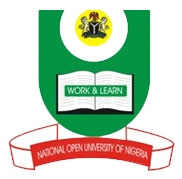   National Open University of NigeriaPlot 91, Cadastral Zone, Nnamdi Azikiwe Expressway, Jabi - Abuja                                                         Faculty of Science                                              APRIL/MAY, 2019 EXAMINATIONSCOURSE CODE:	DAM 363COURSE TITLE: 	ECONOMIC STATISTICSCREDIT:		2 UnitsTIME ALLOWED:	2 HoursINSTRUCTION:	Answer Question 1 and any other three (3) questionsQuestion 1What are the determinants of the human development index?  (4 marks)Mention any four impacts of trade liberalization and competition policy (4 marks)Briefly describe the types of hypothesis 				(4 marks)What are the advantages of an index number?			(5 marks)Briefly describe GDP Deflator					(4 marks)Differentiate between the Type I and Type II errors		(4 marks)Question 2List five ways of transforming data into Information		(5 marks)Discuss the different primary data collection techniques 		(10marks)Question 3List and discuss the subdivisions of Qualitative and Quantitative data (8.5 marks) Explain Purchasing Power Parity Theory as a Theoretical Concept 		(5 marks)Name 2 types of random variables						(1.5 marks)Question 4Outline the steps needed in hypothesis testing				 (7 marks)State any eight (8) features of standard deviation		(8 marks)Question 5Enumerate six advantages of arithmetic mean			 (6 marks)Explain the criteria used to assess estimators?	                       (9 marks)